Supplementary files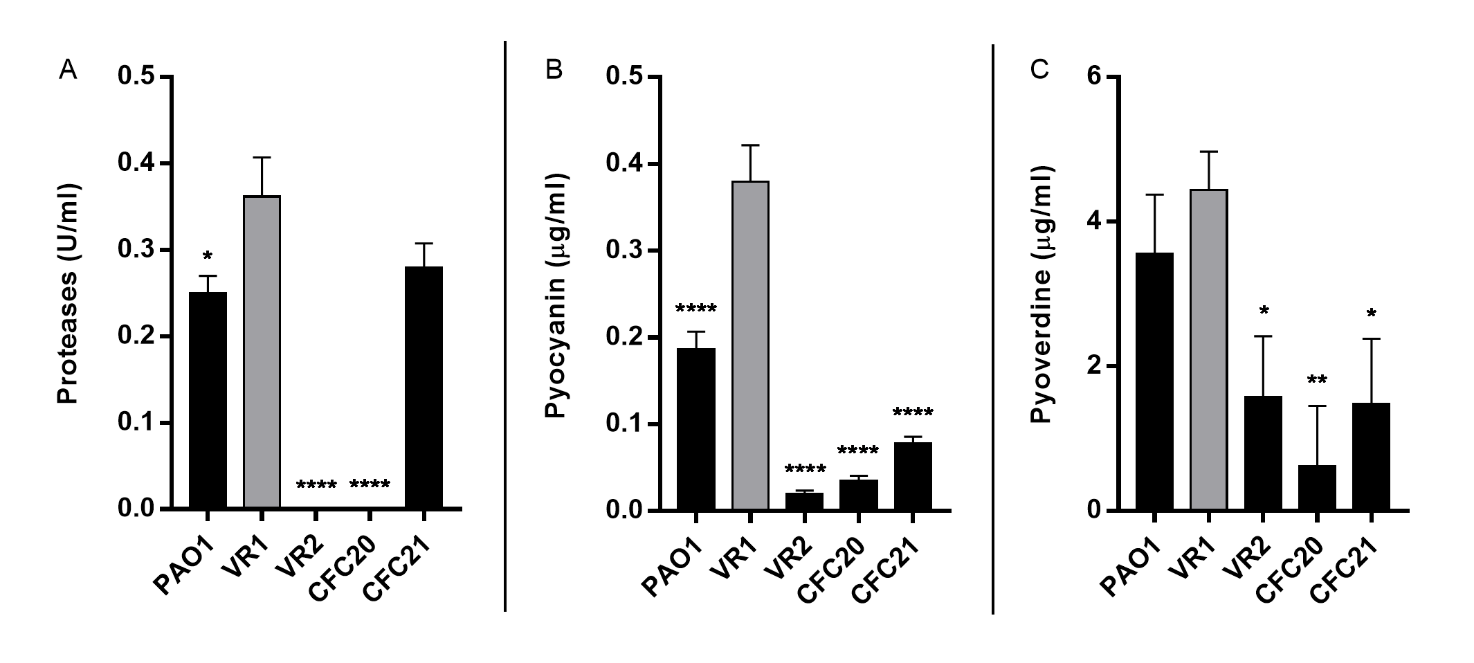 Figure 1S: Proteases (A), pyocyanin (B) and pyoverdine (C) measured in culture supernatant collected from P. aeruginosa strains. Each value represents the mean ± SEM of 3 experiments. Statistical analysis was performed by 1way ANOVA followed by Dunnett’s multiple comparisons test; *p<0.05, **p<0.01 and **** p<0.0001 vs. VR1 (grey bar).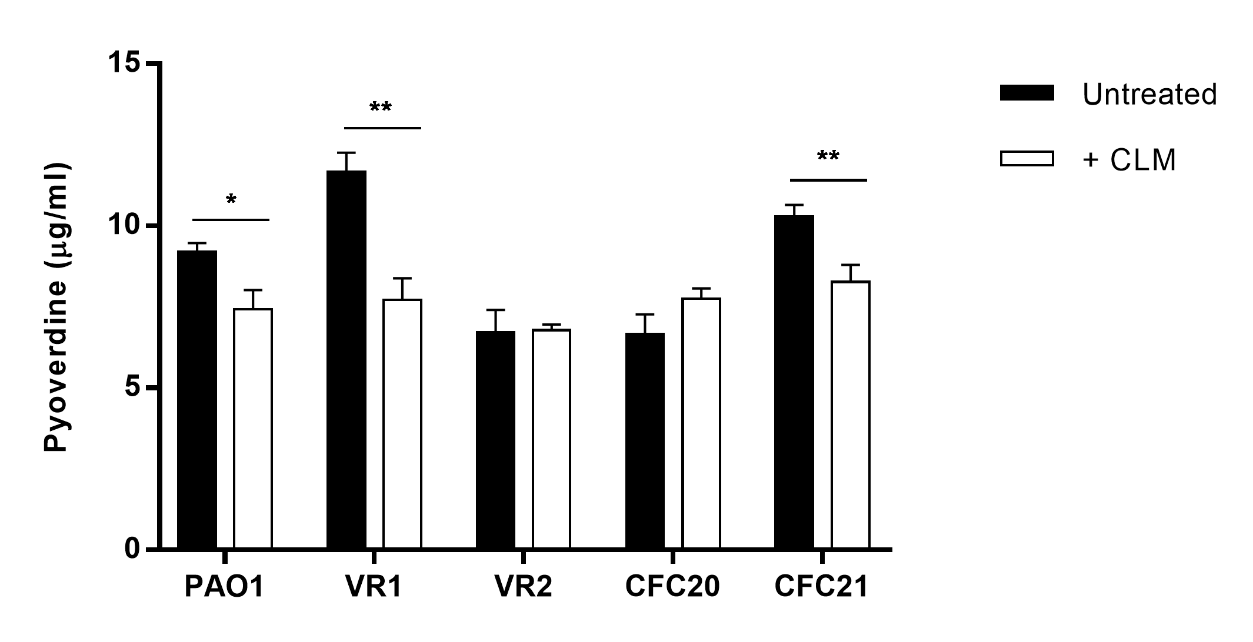 Figure 2S: Pyoverdine measured in culture supernatant collected from P. aeruginosa strains grown in King’s broth (low iron medium) in absence/presence of 45 ug/ml CLM. Each value represents the mean ± SEM of 3 experiments. Statistical analysis was performed by 1way ANOVA followed by t test; *p<0.05 and **p<0.01.